Wtorek 07.04.2020Witamy,dzisiejszy temat - „Palma wielkanocna”Obejrzyjcie zdjęcia palm wielkanocnych. Przeczytajcie o tradycji wykonywania palm wielkanocnychhttps://www.green-design-blog.com.pl/palmy-wielkanocne/Teraz trochę ćwiczeń :) gimnastyka smykahttps://wordwall.net/pl/resource/893767/wychowanie-fizyczne/wf-online-w-domu-%C4%87wiczeniaPokolorowanie palmy wielkanocnej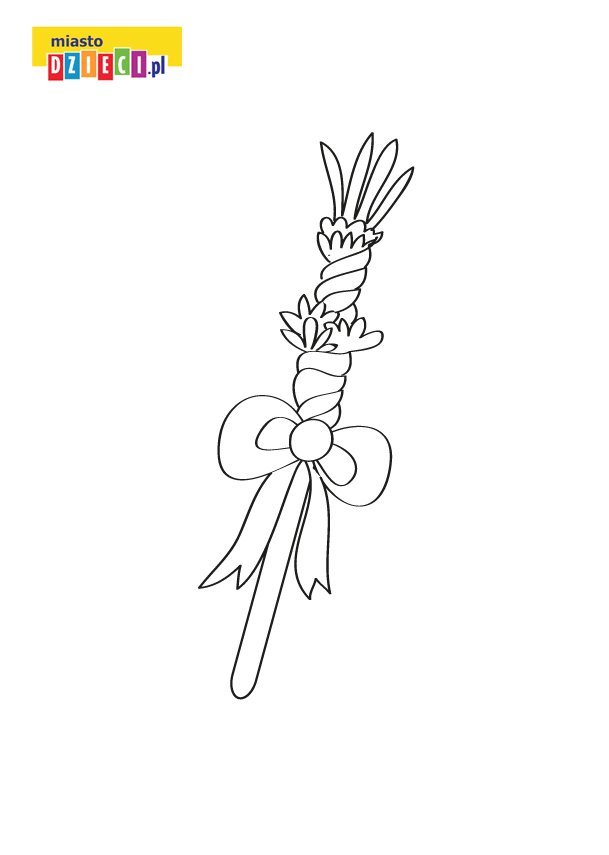 Czekamy na Wasze prace :)Pozdrawiamy